Aanvinklijst schooljaar 2020-2021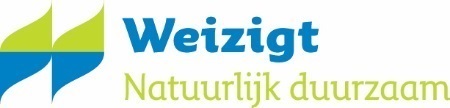 Natuur- en Duurzaamheidseducatie 
scholen Dordrecht
Naam leerkracht:	………………………………………………………………………………………..Groep:			……………………………………….       Aantal leerlingen:	………………………*voor deze activiteiten meld je direct aan bij de betreffende organisaties.
Aan de Molen excursie zijn kosten verbonden.
*indien een tijd staat genoemd, is allen dit dagdeel mogelijkVerzorg jij de aanvragen voor lessen en lesmaterialen voor jouw school? Dan kan deze aanvinklijst van pas komen. Je kunt je collega's vragen hierop hun wensen voor het nieuwe schooljaar in te vullen. 
Mail je collega's deze lijst, vraag hen de gegevens in te vullen en aan te geven wat hun wensen zijn.Let op! Deze lijst is voor eigen gebruik. Via het digitale inschrijfsysteem kun je zelf de inschrijvingen verzorgen.
Wachtwoord zoek of kom je er niet uit? 
Neem contact met ons op via: educatie@weizigt.nl / 078 770 82 00LESSEN / PROJECTEN  Weizigt
informatie over de lessen vind je via www.weizigt.nl 
-> scholen -> primair onderwijs -> naar het aanbodLESSEN / PROJECTEN  Weizigt
informatie over de lessen vind je via www.weizigt.nl 
-> scholen -> primair onderwijs -> naar het aanbodLESSEN / PROJECTEN  Weizigt
informatie over de lessen vind je via www.weizigt.nl 
-> scholen -> primair onderwijs -> naar het aanbodLESSEN / PROJECTEN  Weizigt
informatie over de lessen vind je via www.weizigt.nl 
-> scholen -> primair onderwijs -> naar het aanbodLESSEN / PROJECTEN  Weizigt
informatie over de lessen vind je via www.weizigt.nl 
-> scholen -> primair onderwijs -> naar het aanbodLESSEN / PROJECTEN  Weizigt
informatie over de lessen vind je via www.weizigt.nl 
-> scholen -> primair onderwijs -> naar het aanbodLes /activiteitgroepVoorkeur periode 
(omcirkel gewenste periode)Voorkeur dagVoordkeur dagdeelKleurenganzenbord1-2sept-okt-apr-mei-jun-julDierenles1-2nov -decDraai je Wijzer1-4sept-okt-apr-mei-jun-julVeer en Vacht3-4maart-aprilKleine Beestjes3-6maart-aprilLenteles 5-6maart-aprilBij de bijen op bezoek5-6juniTuinles7-8sept-oktAquarama5-8sept-okt-nov-decjan-feb-mrt-apr-mei-jun-julWaterproef7-8april-meiPompen 
of verzuipen ?!7-8jaarrondDe Kracht van Water
digitale les7-8jaarrondAfvalvrije schoolHele schooljaarrondSchapekoppen
project5-8
Zelf te kiezen: …………..Sarah's Wereld
gastles op school6-7-8Zelf te kiezen in overleg 
met WeizigtExcursie afval- 
& energie centrale*8Zelf te kiezen in overleg 
met HVCMolenexcursie*5-8Zelf te kiezen in overleg 
met de molenaarPlaneet in actie*7-8In overleg met Planeet in ActieTuinvogeltelling*Hele schooleind januariWarme Truiendag*Hele school11 februariKraanwaterdag*Hele school22 september Bodemdierendagen*Hele schooleind september/begin oktoberKoolwitjes pakket*Hele schoolvoorjaar, zomerLESMATERIALEN WeizigtMeer informatie over de lesmaterialen via:
www.weizigt.nl -> scholen -> primair onderwijs -> naar het aanbodLESMATERIALEN WeizigtMeer informatie over de lesmaterialen via:
www.weizigt.nl -> scholen -> primair onderwijs -> naar het aanbodLESMATERIALEN WeizigtMeer informatie over de lesmaterialen via:
www.weizigt.nl -> scholen -> primair onderwijs -> naar het aanbodLESMATERIALEN WeizigtMeer informatie over de lesmaterialen via:
www.weizigt.nl -> scholen -> primair onderwijs -> naar het aanbodSoortGroepVoorkeur periode  (omcirkel gewenste periode)Natuur en DierNatuur en DierNatuur en DierLeskist Bizzy de Bij1-4sept-okt   mrt-apr-mei-jun-julLeskist Kikker1-4sept-okt-nov-dec-jan-feb-mrt-apr-mei-jun-julLeskist Vlinders1-8sept-okt   mrt-apr-mei-jun-julLeskist Bomen Boeien7-8sept-okt-nov-dec-jan-feb-mrt-apr-mei-jun-julModellen1-8Soort model:                                          periode: ………….Opgezette dieren1-8Soort dier:                                              periode: ………….Water en klimaatWater en klimaatWater en klimaatLeskist Water Leeft1-8sept-okt-nov       mrt-apr-mei-jun-julLeskist Over de pot en de put1-8sept-okt-nov-dec-jan-feb-mrt-apr-mei-jun-julReliëfkaart (3D) van NL6-8sept-okt-nov-dec-jan-feb-mrt-apr-mei-jun-julAfval en grondstofAfval en grondstofAfval en grondstofPieter de Pier1-3sept-okt-nov-dec-jan-feb-mrt-apr-mei-jun-julPaddenstoelen1-8sept-okt-nov-dec-jan-febPapier maken1-8sept-okt-nov-dec-jan-feb-mrt-apr-mei-jun-julBodemdiertjes1-8sept-okt-nov-dec-jan-feb-mrt-apr-mei-jun-julAfvalganzenbord5-8sept-okt-nov-dec-jan-feb-mrt-apr-mei-jun-julZwerfafval- Doe ff gewoon!5-8sept-okt-nov-dec-jan-feb-mrt-apr-mei-jun-julKaarsen maken6-8sept-okt-nov-dec-jan-feb-mrt-apr-mei-jun-julPlastic Soep = Linke soep7-8sept-okt-nov-dec-jan-feb-mrt-apr-mei-jun-julVoeding en gezondheidVoeding en gezondheidVoeding en gezondheidAlles voor een pannenkoek1-2sept-okt-nov-dec-jan-feb-mrt-apr-mei-jun-julBakker1-8sept-okt-nov-dec-jan-feb-mrt-apr-mei-jun-julVan Koe tot Koelkast1-8sept-okt-nov-dec-jan-feb-mrt-apr-mei-jun-julSmaakleskist1-8sept-okt-nov-dec-jan-feb-mrt-apr-mei-jun-julAanbod Biesboschcentrum DordrechtMeer informatie over de dit aanbod via:
www.weizigt.nl -> scholen -> primair onderwijs -> naar het aanbodAanbod Biesboschcentrum DordrechtMeer informatie over de dit aanbod via:
www.weizigt.nl -> scholen -> primair onderwijs -> naar het aanbodAanbod Biesboschcentrum DordrechtMeer informatie over de dit aanbod via:
www.weizigt.nl -> scholen -> primair onderwijs -> naar het aanbodAanbod Biesboschcentrum DordrechtMeer informatie over de dit aanbod via:
www.weizigt.nl -> scholen -> primair onderwijs -> naar het aanbodAanbod Biesboschcentrum DordrechtMeer informatie over de dit aanbod via:
www.weizigt.nl -> scholen -> primair onderwijs -> naar het aanbodAanbod Biesboschcentrum DordrechtMeer informatie over de dit aanbod via:
www.weizigt.nl -> scholen -> primair onderwijs -> naar het aanbodLes /activiteitgroepVoorkeur periode 
Voorkeur dagVoordkeur dagdeel*Beverspeurtocht5-6-7Zelf te kiezen: …………..Di, woe, do, vrijDe jonge griendwerker7-8Zelf te kiezen: …………..Donder 
dag9.00-12.30uKriebelbeestjes pad    1-2Zelf te kiezen: ………….Di, do, vrij10.00-10.30uOntdek de Biesbosch: Bevers   4-8sept-okt
apr-mei-jun-julDi, woe, do, vrij9.30-12.00uOntdek de Biesbosch: Herfst   4-8sept-okt-novDi, woe, do, vrij9.30-12.00uPoldertocht 6-7-8sept-okt-nov
jan-feb-mrt   jun-julDi, woe, do, vrijRuige Biesbosch pad 6-7-8Zelf te kiezen: ………….Di, woe, do, vrijSint Elisabethsvloed600 jaar geleden   7-8Zelf te kiezen: ………….Di, woe, do, vrij10.00-10.30uSpeurtocht door Tentoonstelling Biesboschcentrum 5-6-7Zelf te kiezen: ………….Di, woe, do, vrijSpeurtocht Griendmuseum pad 6-7-8aug-sept-okt
april-mei-juni-julDi, woe, do, vrij